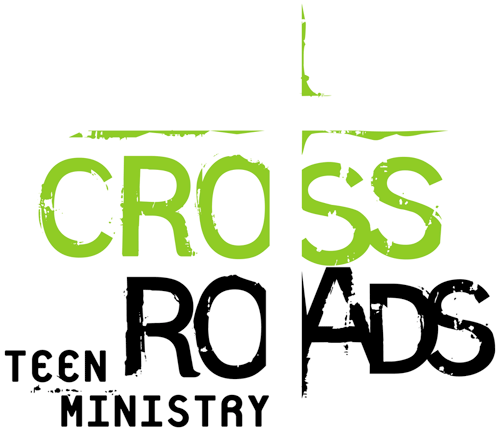 FALL SCHEDULE(Fall) 201631 August		Teachers meeting (Wednesday)3 September 		Baptism, communion7 September		Teacher meeting (Wednesday)11 September		Opening service of Crossroads Teen Ministry Service in the Main Sanctuary  18 September		Lesson/ Parents meeting23–25 September	Trip to Elim 25 September 		Lesson 2  October		Lesson 9 October		Review lessons and Potluck/ 1:00pm – Home Visit14-16 October 	Trip to Elim16 October		Lesson 23 October		Teen serves (Youth Hall)30 October		Discussion for all students (Youth Hall)6 November		Lesson/ 1:00pm – Home Visit11-13 November	Trip to Elim13 November		Inspire Youth Conference BBS20 November		Service in the Main Sanctuary (No class)24 November		Thanksgiving Day27 November		No class4 December		Lesson 9-11 December	Trip to Elim11 December		Review lessons and Christmas Party17 December		Christmas party for teachers in Youth Hall 18 December		Caroling 25 December		Christmas service in the Main Sanctuary/ NO CLASS31 December		New Year Serves 10:00 pmImportant dates 24-26 March 	Crossroads Teen Ministry Conference28-29 April 	Teacher Conference (Tacoma)